West Yorkshire Canoe Club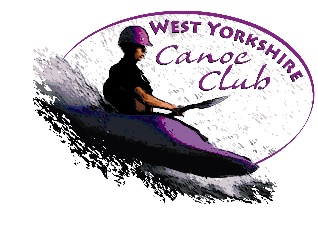 Membership Application 2017/18Applicant InformationApplicant InformationApplicant InformationApplicant InformationApplicant InformationApplicant InformationApplicant InformationName:Name:Name:Name:Gender:  M / FDate of birth:Date of birth:Email:Email:Email:Email:Email:Phone:Phone:Current address:Current address:Current address:Current address:Current address:Current address:Current address:City:County:County:County:County:Post Code:Post Code:Membership Type:   Family £30.00      Single £20.00  (delete as necessary)Membership Type:   Family £30.00      Single £20.00  (delete as necessary)Membership Type:   Family £30.00      Single £20.00  (delete as necessary)Membership Type:   Family £30.00      Single £20.00  (delete as necessary)Membership Type:   Family £30.00      Single £20.00  (delete as necessary)BC Membership No:BC Membership No:If “Family”, please state the name of the person under which the family is to be listed:If “Family”, please state the name of the person under which the family is to be listed:If “Family”, please state the name of the person under which the family is to be listed:If “Family”, please state the name of the person under which the family is to be listed:If “Family”, please state the name of the person under which the family is to be listed:If “Family”, please state the name of the person under which the family is to be listed:If “Family”, please state the name of the person under which the family is to be listed:Qualifications and ExperienceQualifications and ExperienceQualifications and ExperienceQualifications and ExperienceQualifications and ExperienceQualifications and ExperienceQualifications and ExperienceCan you swim 50m unaided?Yes / NoYes / NoYes / NoYes / NoYes / NoYes / NoQualification/TrainingAward (state highest award)Award (state highest award)Award (state highest award)Award (state highest award)Award DateAward DateStar AwardCoaching and LeadershipDBSSafeguardingFirst AidRescue (eg FRST, WWS & Rescue)Event Safety ManagementOther relevant (eg CPD)DeclarationDeclarationDeclarationDeclarationDeclarationDeclarationDeclarationUpon acceptance into membership of West Yorkshire Canoe Club I understand that canoeing is an ‘assumed risk’, ‘water contact sport’ that may carry attendant risks.  I am aware of and understand these risks and take responsibility for my own actions and involvement.  The West Yorkshire Canoe Club operates within British Canoeing policies and guidelines and I agree to adhere to these guidelines.  I confirm I do not suffer from any disability or medical condition that may render me unfit for strenuous activity including water sports. (OR please provide details of any such disability or medical condition).  Should a disability or medical condition exist, this will not preclude you from membership / participation, but it must be declared in the space below.  If you are in doubt, advice should be sought from your family doctor.Upon acceptance into membership of West Yorkshire Canoe Club I understand that canoeing is an ‘assumed risk’, ‘water contact sport’ that may carry attendant risks.  I am aware of and understand these risks and take responsibility for my own actions and involvement.  The West Yorkshire Canoe Club operates within British Canoeing policies and guidelines and I agree to adhere to these guidelines.  I confirm I do not suffer from any disability or medical condition that may render me unfit for strenuous activity including water sports. (OR please provide details of any such disability or medical condition).  Should a disability or medical condition exist, this will not preclude you from membership / participation, but it must be declared in the space below.  If you are in doubt, advice should be sought from your family doctor.Upon acceptance into membership of West Yorkshire Canoe Club I understand that canoeing is an ‘assumed risk’, ‘water contact sport’ that may carry attendant risks.  I am aware of and understand these risks and take responsibility for my own actions and involvement.  The West Yorkshire Canoe Club operates within British Canoeing policies and guidelines and I agree to adhere to these guidelines.  I confirm I do not suffer from any disability or medical condition that may render me unfit for strenuous activity including water sports. (OR please provide details of any such disability or medical condition).  Should a disability or medical condition exist, this will not preclude you from membership / participation, but it must be declared in the space below.  If you are in doubt, advice should be sought from your family doctor.Upon acceptance into membership of West Yorkshire Canoe Club I understand that canoeing is an ‘assumed risk’, ‘water contact sport’ that may carry attendant risks.  I am aware of and understand these risks and take responsibility for my own actions and involvement.  The West Yorkshire Canoe Club operates within British Canoeing policies and guidelines and I agree to adhere to these guidelines.  I confirm I do not suffer from any disability or medical condition that may render me unfit for strenuous activity including water sports. (OR please provide details of any such disability or medical condition).  Should a disability or medical condition exist, this will not preclude you from membership / participation, but it must be declared in the space below.  If you are in doubt, advice should be sought from your family doctor.Upon acceptance into membership of West Yorkshire Canoe Club I understand that canoeing is an ‘assumed risk’, ‘water contact sport’ that may carry attendant risks.  I am aware of and understand these risks and take responsibility for my own actions and involvement.  The West Yorkshire Canoe Club operates within British Canoeing policies and guidelines and I agree to adhere to these guidelines.  I confirm I do not suffer from any disability or medical condition that may render me unfit for strenuous activity including water sports. (OR please provide details of any such disability or medical condition).  Should a disability or medical condition exist, this will not preclude you from membership / participation, but it must be declared in the space below.  If you are in doubt, advice should be sought from your family doctor.Upon acceptance into membership of West Yorkshire Canoe Club I understand that canoeing is an ‘assumed risk’, ‘water contact sport’ that may carry attendant risks.  I am aware of and understand these risks and take responsibility for my own actions and involvement.  The West Yorkshire Canoe Club operates within British Canoeing policies and guidelines and I agree to adhere to these guidelines.  I confirm I do not suffer from any disability or medical condition that may render me unfit for strenuous activity including water sports. (OR please provide details of any such disability or medical condition).  Should a disability or medical condition exist, this will not preclude you from membership / participation, but it must be declared in the space below.  If you are in doubt, advice should be sought from your family doctor.Upon acceptance into membership of West Yorkshire Canoe Club I understand that canoeing is an ‘assumed risk’, ‘water contact sport’ that may carry attendant risks.  I am aware of and understand these risks and take responsibility for my own actions and involvement.  The West Yorkshire Canoe Club operates within British Canoeing policies and guidelines and I agree to adhere to these guidelines.  I confirm I do not suffer from any disability or medical condition that may render me unfit for strenuous activity including water sports. (OR please provide details of any such disability or medical condition).  Should a disability or medical condition exist, this will not preclude you from membership / participation, but it must be declared in the space below.  If you are in doubt, advice should be sought from your family doctor.Existing Medical Conditions:Existing Medical Conditions:Existing Medical Conditions:Existing Medical Conditions:Existing Medical Conditions:Existing Medical Conditions:Existing Medical Conditions:Signed:(parent/guardian if under 18)Relationship to applicant:Signed:(parent/guardian if under 18)Relationship to applicant:Signed:(parent/guardian if under 18)Relationship to applicant:Signed:(parent/guardian if under 18)Relationship to applicant:Signed:(parent/guardian if under 18)Relationship to applicant:Signed:(parent/guardian if under 18)Relationship to applicant:Signed:(parent/guardian if under 18)Relationship to applicant:Inclusivity:Do you consider yourself to have a health issue, long term illness, disability or impairment that limits your daily activity?Inclusivity:Do you consider yourself to have a health issue, long term illness, disability or impairment that limits your daily activity?Inclusivity:Do you consider yourself to have a health issue, long term illness, disability or impairment that limits your daily activity?Inclusivity:Do you consider yourself to have a health issue, long term illness, disability or impairment that limits your daily activity?Inclusivity:Do you consider yourself to have a health issue, long term illness, disability or impairment that limits your daily activity?Yes / NoYes / NoMedia PublicationMedia PublicationMedia PublicationMedia PublicationMedia PublicationMedia PublicationMedia PublicationData Protection Act 1998WYCC may wish to take photographs or produce videos recordings of our members when taking part in club activities. These images may appear on social media or our club website. To comply with the Data Protection Act 1998, we need your permission before such images are published.Data Protection Act 1998WYCC may wish to take photographs or produce videos recordings of our members when taking part in club activities. These images may appear on social media or our club website. To comply with the Data Protection Act 1998, we need your permission before such images are published.Data Protection Act 1998WYCC may wish to take photographs or produce videos recordings of our members when taking part in club activities. These images may appear on social media or our club website. To comply with the Data Protection Act 1998, we need your permission before such images are published.Data Protection Act 1998WYCC may wish to take photographs or produce videos recordings of our members when taking part in club activities. These images may appear on social media or our club website. To comply with the Data Protection Act 1998, we need your permission before such images are published.Data Protection Act 1998WYCC may wish to take photographs or produce videos recordings of our members when taking part in club activities. These images may appear on social media or our club website. To comply with the Data Protection Act 1998, we need your permission before such images are published.Data Protection Act 1998WYCC may wish to take photographs or produce videos recordings of our members when taking part in club activities. These images may appear on social media or our club website. To comply with the Data Protection Act 1998, we need your permission before such images are published.Data Protection Act 1998WYCC may wish to take photographs or produce videos recordings of our members when taking part in club activities. These images may appear on social media or our club website. To comply with the Data Protection Act 1998, we need your permission before such images are published.Consent:  Yes / NoSigned:(parent/guardian if under 18)Signed:(parent/guardian if under 18)Signed:(parent/guardian if under 18)Signed:(parent/guardian if under 18)Relationship to applicant (U18):Relationship to applicant (U18):PaymentPaymentPaymentPaymentPaymentPaymentPaymentPlease remember to include reference to the name/family of the member(s) if paying by Bank Transfer or ChequePlease remember to include reference to the name/family of the member(s) if paying by Bank Transfer or ChequePlease remember to include reference to the name/family of the member(s) if paying by Bank Transfer or ChequePlease remember to include reference to the name/family of the member(s) if paying by Bank Transfer or ChequePlease remember to include reference to the name/family of the member(s) if paying by Bank Transfer or ChequePlease remember to include reference to the name/family of the member(s) if paying by Bank Transfer or ChequePlease remember to include reference to the name/family of the member(s) if paying by Bank Transfer or ChequeBank Transfer: Sort Code     05-09-64  Account No  12288379In person:       Cash or cheque (made payable to “West Yorkshire Canoe Club”).Bank Transfer: Sort Code     05-09-64  Account No  12288379In person:       Cash or cheque (made payable to “West Yorkshire Canoe Club”).Bank Transfer: Sort Code     05-09-64  Account No  12288379In person:       Cash or cheque (made payable to “West Yorkshire Canoe Club”).Bank Transfer: Sort Code     05-09-64  Account No  12288379In person:       Cash or cheque (made payable to “West Yorkshire Canoe Club”).Bank Transfer: Sort Code     05-09-64  Account No  12288379In person:       Cash or cheque (made payable to “West Yorkshire Canoe Club”).Bank Transfer: Sort Code     05-09-64  Account No  12288379In person:       Cash or cheque (made payable to “West Yorkshire Canoe Club”).Bank Transfer: Sort Code     05-09-64  Account No  12288379In person:       Cash or cheque (made payable to “West Yorkshire Canoe Club”).Completed Forms to be returned to the membership secretary or a member of the Committee.Completed Forms to be returned to the membership secretary or a member of the Committee.Completed Forms to be returned to the membership secretary or a member of the Committee.Completed Forms to be returned to the membership secretary or a member of the Committee.Completed Forms to be returned to the membership secretary or a member of the Committee.Completed Forms to be returned to the membership secretary or a member of the Committee.Completed Forms to be returned to the membership secretary or a member of the Committee.Post:Post:Liz Tobitt3 Black Myres DriveQueensburyWest YorkshireBD13 2FRLiz Tobitt3 Black Myres DriveQueensburyWest YorkshireBD13 2FRLiz Tobitt3 Black Myres DriveQueensburyWest YorkshireBD13 2FRLiz Tobitt3 Black Myres DriveQueensburyWest YorkshireBD13 2FRLiz Tobitt3 Black Myres DriveQueensburyWest YorkshireBD13 2FREmail:Email:club.secretary@westyorkshirecanoeclub.comclub.secretary@westyorkshirecanoeclub.comclub.secretary@westyorkshirecanoeclub.comclub.secretary@westyorkshirecanoeclub.comclub.secretary@westyorkshirecanoeclub.comIn person: In person: At any of the club sessions.At any of the club sessions.At any of the club sessions.At any of the club sessions.At any of the club sessions.Emergency Contact DetailsEmergency Contact DetailsEmergency Contact DetailsEmergency Contact DetailsEmergency Contact DetailsEmergency Contact DetailsEmergency Contact DetailsApplicable to all Club MembersIn order that we have an up to date record of all members emergency contact details and consent whilst undertaking club activities, please complete and submit the attached British Canoeing Paddlesport Consent Form (T4).  Applicable to all Club MembersIn order that we have an up to date record of all members emergency contact details and consent whilst undertaking club activities, please complete and submit the attached British Canoeing Paddlesport Consent Form (T4).  Applicable to all Club MembersIn order that we have an up to date record of all members emergency contact details and consent whilst undertaking club activities, please complete and submit the attached British Canoeing Paddlesport Consent Form (T4).  Applicable to all Club MembersIn order that we have an up to date record of all members emergency contact details and consent whilst undertaking club activities, please complete and submit the attached British Canoeing Paddlesport Consent Form (T4).  Applicable to all Club MembersIn order that we have an up to date record of all members emergency contact details and consent whilst undertaking club activities, please complete and submit the attached British Canoeing Paddlesport Consent Form (T4).  Applicable to all Club MembersIn order that we have an up to date record of all members emergency contact details and consent whilst undertaking club activities, please complete and submit the attached British Canoeing Paddlesport Consent Form (T4).  Applicable to all Club MembersIn order that we have an up to date record of all members emergency contact details and consent whilst undertaking club activities, please complete and submit the attached British Canoeing Paddlesport Consent Form (T4).  Official useOfficial useOfficial useOfficial useOfficial useOfficial useOfficial useI am a full member of the club and propose the above as a suitable member of West Yorkshire Canoe ClubI am a full member of the club and propose the above as a suitable member of West Yorkshire Canoe ClubI am a full member of the club and propose the above as a suitable member of West Yorkshire Canoe ClubI am a full member of the club and propose the above as a suitable member of West Yorkshire Canoe ClubI am a full member of the club and propose the above as a suitable member of West Yorkshire Canoe ClubI am a full member of the club and propose the above as a suitable member of West Yorkshire Canoe ClubI am a full member of the club and propose the above as a suitable member of West Yorkshire Canoe ClubCommittee Member Signature:Print Name:Committee Member Signature:Print Name:Committee Member Signature:Print Name:Committee Member Signature:Print Name:Committee Member Signature:Print Name:Committee Member Signature:Print Name:DateMembership form completedT4 Form completedPayment receivedMembership form completedT4 Form completedPayment receivedMembership form completedT4 Form completedPayment receivedYes / NoYes / NoYes / NoYes / NoYes / NoYes / NoYes / NoYes / NoYes / NoYes / NoYes / NoYes / No